Уважаемые руководители объектов торговли!      Постановлением Главного государствен-ного санитарного врача РФ от 20.11.2020 № 36 утверждены  «Санитарно-эпидемиологические требования к условиям деятельности торговых объектов и рынков, реализующих пищевую продукцию» в которых установлены: Требования к помещениям торговых объектовПри осуществлении торговой деятельности необходимо соблюдать требования к последовательности (поточности), исключающей встречные или перекрестные потоки неупакованной пищевой и непищевой продукции, а также неупакованной непереработанной и готовой к употреблению пищевой продукции.        В торговых объектах, при наличии в них специализированных отделов, должны предусматриваться специально оборудованные помещения или зоны в указанных отделах для подготовки (фасовки) пищевой продукции к продаже: мяса, рыбы, овощей, гастрономических и молочно-жировых продуктов.Фасовочные помещения, участки по фасовке непосредственно употребляемой в пищу без какой-либо предварительной обработки (мытье, термическая обработка) продукции должны быть оборудованы моечными ваннами с подводкой горячей и холодной воды через смесители и раковинами для мытья рук.Фасовочные помещения для скоропортящейся пищевой продукции должны быть оборудованы холодильным оборудованием в случае ее хранения.Используемые в торговых объектах контейнеры, тележки и корзины для самообслуживания покупателей должны обрабатываться и храниться отдельно от торгового оборудования и инвентаря.В торговых объектах должно быть предусмотрено помещение для хранения и обработки уборочного инвентаря, приготовления дезинфекционных растворов, оборудованное подводкой к нему холодной и горячей воды. При отсутствии такого помещения допускается хранение уборочного инвентаря в специально отведенном месте (местах).В торговых объектах должны быть выделены складские помещения для раздельного хранения пищевой и непищевой продукции. При невозможности выделения раздельных складских помещений для пищевой и непищевой продукции допускается наличие одного помещения с размещением пищевой и непищевой продукции в разных зонах (участках), обеспечивающих условия, исключающие соприкосновение пищевой и непищевой продукции, загрязнение и (или) изменение органолептических свойств пищевой продукции.В торговых залах для реализации непищевой продукции должны быть выделены отдельные торговые зоны (отделы, секции, стеллажи).Складские помещения для хранения пищевой продукции и помещения для подготовки пищевой продукции к продаже, а также охлаждаемые камеры не должны размещаться под душевыми, туалетами, моечными и помещениями, оборудованными устройствами для приема и отвода в канализационную сеть сточных вод с полов помещений (канализационные трапы).Материалы, используемые для внутренней отделки помещений торговых объектов, должны быть нетоксичными, устойчивыми к проведению уборки влажным способом и обработки дезинфицирующими средствами.Потолки, стены и полы всех помещений должны быть без дефектов и признаков поражения плесневыми грибами.Для работников торговых объектов должны быть предусмотрены туалеты, раковины для мытья рук с подводом горячей и холодной воды со смесителем. Туалеты для посетителей (при наличии) должны быть оборудованы отдельно от туалетов для работников торговых объектов.Требования к нестационарным торговым объектам при организации мелкорозничной торговли и ярмарокПри организации торговли в нестационарных торговых объектах и при организации ярмарок реализация пищевой продукции должна осуществляться при наличии условий для ее хранения и реализации, установленных производителем продукции. Реализация питьевой воды и напитков в розлив допускается при наличии одноразовой посуды либо потребительской упаковки.Торговые палатки, киоски, торговые павильоны и другие сооружения должны быть обеспечены раковинами для мытья рук, с учетом подведения воды в соответствии с пунктом 3.1 Санитарно-эпидемиологических требований.В нестационарных торговых объектах, реализующих непродовольственные товары и упакованную нескоропортящуюся пищевую продукцию, в которых отсутствуют раковины, могут использоваться кожные антисептики.Нестационарные торговые объекты, в том числе и при организации ярмарок, должны размещаться в местах, расположенных на расстоянии не более 100 м от туалета.Передвижные средства, используемые при организации развозной и разносной торговли, по окончании рабочего дня должны подвергаться санитарной обработке.Не допускается реализация в нестационарных торговых объектах и на ярмарках скоропортящейся пищевой продукции при отсутствии холодильного оборудования.Реализация хлеба, кондитерских и хлебобулочных изделий должна осуществляться в упакованном виде.Для организации отпуска горячих готовых кулинарных изделий должны использоваться изотермические или подогреваемые емкости, тележки, внутренняя поверхность которых должна быть выполнена из моющихся и нетоксичных материалов.Продажа бахчевых культур частями и с надрезами не допускается.При реализации пищевой продукции на нестационарном торговом объекте должны обеспечиваться:а) ежедневная уборка;б) наличие и использование инвентаря при отпуске пищевой продукции вразвес;в) контроль за соблюдением сроков годности пищевой продукции.Оборотная тара после завершения работы должна ежедневно вывозиться с территории размещения нестационарного торгового объекта. Хранение оборотной тары на прилегающей к объекту территории не допускается. Продавец должен быть обеспечен санитарной одеждой и условиями для соблюдения правил личной гигиены.  Продавец должен иметь при себе и предъявлять для контроля должностным лицам, уполномоченным осуществлять федеральный государственный санитарно-эпидемиологический надзор, личную медицинскую книжку с отметками о пройденном медицинском осмотре и заключением врача о допуске к работе, товаросопроводительные документы на реализуемую пищевую продукцию, обеспечивающие ее прослеживаемость. За консультацией Вы можете обратиться  в рабочие дни  по адресу: г. Сургут, ул. Бажова, 16,  каб. 234либо  по телефону: ф.: 8(3462)  529-051,526-596, 526-580;- e-mail: permyakovaen@admsr.ru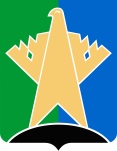 Комитет экономического развития администрации Сургутского районаПамятка для субъектов предпринимательстваСанитарные    требования к торговым объектам